Mitglieder der Fraktion „Die Linke“ im hessischen Landtag (2014-2019)Willi van OoyenFraktionsvorsitzender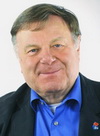 Raum: 209
0611 - 350.6071
w.vanooyen@ltg.hessen.de
http://www.willi-van-ooyen.deSprecher für: Europapolitik, Friedenspolitik, Haushaltspolitik, VerwaltungsreformJanine WisslerFraktionsvorsitzende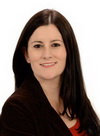 Raum: 217 M 0611 - 350.6073
j.wissler@ltg.hessen.de 
Sprecherin für: Energiepolitik, Forschungspolitik, Gentechnologie, Jugendpolitik, Verkehrspolitik, Wirtschaftspolitik, Wissenschaft u. Kunst, MittelstandspolitikHermann SchausParlamentarischer Geschäftsführer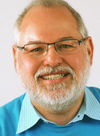 Raum: 215
0611 - 350.6076
h.schaus@ltg.hessen.de
Sprecher für: Gewerkschaftspolitik, Innenpolitik
Sportpolitik, Kommunalpolitik, Wohnungsbaupolitik, AntifaschismusDr. Ulrich Wilken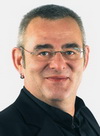 Zimmer: 219
0611 - 350.6074
u.wilken@ltg.hessen.de
www.ulrichwilken.de

Sprecher für: Medienpolitik, RechtspolitikMarjana Schott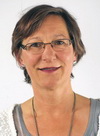  Raum: 222 M 0611 - 350.6072
m.schott@ltg.hessen.de
www.marjana-schott.de
Sprecherin für: Forsten und Naturschutz, Frauenpolitik, Fremdenverkehr, Justizvollzug, Familien- und Kinderpolitik, Landwirtschaftspolitik, Sozialpolitik, Umweltpolitik, Gesundheitspolitik, Kinderpolitik, BehindertenpolitikBarbara CárdenasZimmer: 218 M
0611 - 350.6075
b.cardenas@ltg.hessen.de
www.barbara-cardenas.de
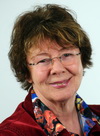 Sprecherin für: Bildungspolitik (v. a. Schulpolitik und frühkindliche Bildung), Petitionen und Härtefälle, Integrationspolitik, Migrationspolitik und Tierschutz